UngdomsverksamhetenAtt bedriva en intressant, utvecklande, rolig och meningsfull sysselsättning med ett stort socialt ansvar i en fostrande anda för Infjärdens ungdomar.Att plantera in ett bestående fotbollsintresse hos alla våra ungdomsspelare.Att se till att alla våra ungdomsspelare blir ”ISK:are”.Ta väl hand om de talanger som kan ha en möjlighet att i framtiden spela i ISK:s A-lag.Hela tiden driva verksamheten efter den uppgjorda utbildningsplanen.Några punkter att tänka på i de olika åldrarna7 – 8 årTräning ska inriktas på lek och kärlek till bollen.Alla ska spela lika mycket.Alla ska delta i målvaktsträning.TräningsmomentTeknik: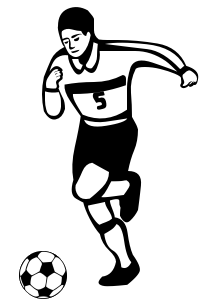 Löpa med bollen. Stanna bollen.Vända med bollen.                                                                  Få göra mål.Passa bollen.Att vi har roligt är viktigast.                                                     9 – 10 årTrivsel och glädje. Träna båda fötterna. Elementära fotbollsregler bör förklaras.Smålagsspel och teknikträning.Alla spelar lika mycket på olika platser.VI känslanTräningsmoment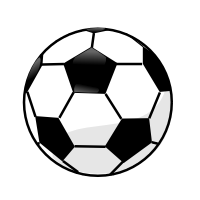 Teknik:Driva bollen.Passningsspel och bollmottagning med båda fötterna.Passningsfint – skottfint.Nicka – stående.Skott – enkla varianter.BollkänslaInkastAnvänd enkla fotbollstermerLedaransvar - UppträdandeVåra välutbildade ungdomsledare skall ha som målsättning att med en välplanerad verksamhet ge spelarna en bred och bra kunskap i ungdomsfotbollens grundstenar. Ledarna skall värna om gemenskapen, sammanhållningen och kamratandan och ge ungdomarna en positiv livsstil och syn på medmänniskor. För att, på ett positivt sätt, leva upp till dessa krav är det viktigt att varje ledare agerar efter bl a följande riktlinjer:Att på ett positivt sätt dirigera, uppmuntra och motivera sina spelare.Att skapa bra relationer med motståndarna och domare.Att bära ISK klädsel vid alla tillfällen, då man representerar föreningen.Följande punkter skall också beaktas:Först på plats - lämna sist.Skapa bra föräldrakontakt.Vara positiv och förtroendeingivande.Fortbilda sig - utveckla sig själv.Se och höra alla - upptäcka signaler.Skapa vi-känsla.Bjuda på sig själv.Att vara lojal mot föreningen/medlemStälla upp på olika arrangemang som föreningen anordnar.Målet är att ha en tränare och en lagledare/biträdande tränare per lag.Några saker man kan ta upp med föräldrarna på det första föräldramötet.FöräldraengagemangSe till att barnet passar de tider som ledaren anger.Om möjligt duscha i direkt anslutning till träning eller match.Var närvarande vid både träning och match.Beröm och uppmuntra istället för att kritisera egna och andras barn.Låt ledare i föreningen ansvara för barnet under match och träning.Uppträd på ett bra sätt mot spelare, ledare, motståndare och domare.Även du representerar föreningen.Tänk på att följa ISK policyn för resor till träning och match.Några saker man kan tänka på som ledare:Att skapa delaktighet bland alla spelare.Att vara ett föredöme både på och utanför plan.Att följa ISK:s policy. Att låta alla spelare utvecklas från sin nivå.Att uppmuntra spelare till egen förkovring.Kraven ökar även på vårt arbete med den högre målsättningen.Tänk på att följa ISK policyn för resor till träning och match.Vid förändring av tider på fotbollsplaner MÅSTE ni ta kontakt med berörda ledare, detta för att alla ska trivas i vår förening.Diskussionsfrågor!Några frågor till föräldrar som har barn idrottande i lagsporterSpelar det någon roll hur vi som föräldrar uppför oss?Varför vill vi som föräldrar att barnen skall idrotta?Gör barnen som vi föräldrar säger eller som vi föräldrar agerar?Är det bra att ge belöningar åt barnen när de gör mål?Vilka konsekvenser kan det få gentemot de andra barnen i laget? slutar de	att passa bollen?Är det bra att som förälder skrika direktiv såsom skjut, passa eller liknade	till barnen under matcher?Vilka konsekvenser kan det få för barnet om tränaren har sagt någonting	annat?Är det bra att som förälder uttala sig illa om domaren/motståndarlaget?Hur gör barnet om föräldrarna gör det?Är det viktigaste att vinna varje match?Är det viktigast för barnet eller föräldrarna att vinna?Vad minns barnen om just ”den” matchen några veckor senare?Om föräldragruppen hejar hela tiden – gynnar det barnen? Eller stressasbarnen?Skall jag bara heja på laget? Skall jag vara tyst?Frågorna är många och svaren är inte alls givna på alla frågor. Vi ledare inom ISK har diskuterat frågorna och kommit fram till en föräldraguide.FÖRÄLDRAGUIDELåt ditt barn få veta att Ni tycker det är kul att de spelar!Finns till hands! Stötta och uppmuntra i med- som motgång!Låt barnen få spela på deras villkor, undvik att ge/skrika direktiv till barnen utan njut istället av deras framfart på isen/fotbollsplanen.Låt dit barn känna sig som en vinnare varje gång genom att säga att de kämpat väl och gjort sitt bästa!Visa respekt för domare och motståndare och uttala Er aldrig negativt/nedsättande om dem? Den goda atmosfären är idrottens själ och den bygger på ömsesidig respekt.Heja i positiva ordalag! Tänk dock på att det ej är någon VM-final som spelas!Kommunicera med ledaren på ett professionellt sätt genom att framföra åsikter direkt till ledarna och ej via barnen.Passa tider till träningar och matcher och lär er meddela frånvaro vid träningar & matcher för att underlätta ledarnas planering.Låt barnen lära sig ta ansvar för sin egen utrustning genom att de lär sig ta hand om sina egna grejor och vårda dem.Låt inte föräldrarnas förväntningar bli en börda för barnen!Kom ihåg att barnen spelar för deras egen glädje, ej föräldrarnas!SlutligenEtt barn som får mycket kritik lär sig att fördömaEtt barn som får uppleva fientlighet, lär sig att slåssEtt barn som görs till åtlöje utvecklar blyghetEtt barn som behandlas med tolerans, lär sig tålamodEtt barn som får uppmuntran, lär sig hysa förtroendeEtt barns som får uppleva ”rent spel”, lär sig rättvisaVarje ledares ansvar vid träning och matchAtt kolla på hemsidan om planen är spelbar (vid t.ex. regn).Att målen sätts upp på hjulen och ställs utanför planen (11-mannaplanen).Bänkar som ev. ställts på planen vid träning och match, återställs utanför 11.mannaplanen.Vid nyttjande av omklädningsrum och klubbrum, gäller obligatorisk städning (sopa golv, diska, torka av).Glöm EJ att låsa efter Er (Omklädningsrum, klubbrum, tränar rummet, redskapsboden). Den som har sista tränings- eller matchtid kollar att samtliga dörrar är låsta.Om samtliga tar sitt ansvar, så blir trivseln därefter. 